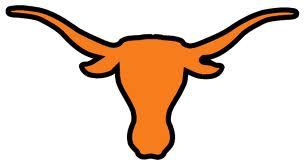 Stillman Middle School
2977 W. Tandy Road(956) 698-1000
COURSE SYLLABUS

2020-2021
TEACHER:  Miss K. Rangel		GRADE:	8th 			SUBJECT: English Language Arts and ReadingE-MAIL:	krangel@bisd.us				CONFERENCE TIME: 9:15-10:08 A.M COURSE DESCRIPTION:COURSE STANDARDS/YEAR AT A GLANCE:CLASSROOM RULES (VIRTUAL INSTRUCTION)CLASSROOM RULES (IN-PERSON INSTRUCTION)CONSEQUENCESATTENDANCE/TARDY POLICY (IN-PERSON INSTRUCTION)REQUIRED MATERIALS (IN-PERSON INSTRUCTION)GRADINGHONORS CLASSESABSENT/LATE WORK POLICY:ACADEMIC DISHONESTY/CHEATINGELECTRONIC DEVICESDISCLAIMERWhile every effort will be made in order to adhere to syllabus guidelines, the syllabus is subject to change.Course Description: This course is designed to teach students effective writing and grammar skills at the 8th grade level and to prepare them for high school level writing courses.  The students will be covering a variety of topics ranging from poetry to persuasive and expository writing, to conducting research and refining their skills in grammar. This course will also focus on guiding the students to read a wide variety of contemporary selections and informational text, which will be used to continue their growth in fluency and comprehension. Students will learn to appreciate the need to read and be successful.  To meet all expected goals of the classroom, Google Classroom will be used as a means to support long distance learning. Individual classroom codes will be provided to students during the first week of school.1st Six WeeksWriting/Literary Texts /Analyzing Fiction and DramaThe students will write literary texts to express their ideas about real or imagined people, events, and ideas. They will also write about their own experiences. The learners will also cover a variety of objectives through the use of a young adult novel. The students will also use elements of the writing process (planning, revising, editing, and publishing) to compose texts. Questions pertaining to purpose, audience, and genre will be addressed. ___________________________________________________________________________________2nd Six WeeksPersonal Narratives/Analyzing Poetry and Literary NonfictionThe students will write personal narratives that have a clearly defined focus and include reflections on decisions, actions and/or consequences.  The students will also analyze and read various texts and poems throughout the six-weeks period. The learners will write poems using poetic techniques such as rhyme scheme, meter, figurative language, idioms, hyperboles, etc. ___________________________________________________________________________________3rd Six WeeksWriting Expository and Procedural Texts The students will write expository and procedural or work-related texts to communicate ideas and information to specific audiences for specific purposes. The students will also analyze themes, respond to texts, draft, revise, and edit texts. Grammar focus: adverbs, pronouns, abbreviations, numbers, and prepositions. 4th Six WeeksWriting/ Persuasive Texts The students will write persuasive texts to influence the attitudes or actions of a specific audience on specific issues. The learners will establish a clear thesis or position on a variety of topics. The pupils will make connections, compare and contrast, and analyze differing texts. The students will identify main ideas and details. Grammar focus: spelling and vocabulary. ___________________________________________________________________________________5th Six WeeksCreating Connections Across All Genres/GrammarThe students will create connections across different types of texts and genres. The pupils will make generalizations and synthesize texts. They will analyze literary works that share similar themes across cultures.The students will also edit written drafts for grammar, mechanics, and spelling. They will use a variety of complete sentences (e.g. simple, compound, complex) that include properly placed modifiers, correctly identified antecedents, parallel structures, and consistent tenses. ___________________________________________________________________________________6th Six Weeks Producing Research/Writing Multi-Paragraph WorksThe pupils will revise drafts to ensure precise word choice and vivid images. The drafts will be edited for grammar, mechanics, and spelling. The final draft will be revised in response to feedback from the teacher.The learner will compose an original research paper throughout the course of the six-weeks. The learner will brainstorm, decide upon a topic, and formulate a research question in order to address a major research topic. They will apply steps for obtaining and evaluating information from a wide variety of sources.1. Respect the teacher, the students in the class, and yourself.2. Do not post or share (even privately) inappropriate materials.3. Listen and remain quiet while the teacher is talking to the class or to individual students. Be sure to “mute” your microphone when entering Google Meetings. Use the “raise your hand” function to participate and/or ask a question during Google Meetings.4. Be on time when attending Google Meetings and submitting work. Be sure to log onto your Google Classroom at least 5 minutes before the start of a Google Meeting.5. Treat Google Meetings as though you were in school – dress appropriately and sit properly during Google Meetings.7. Stay on task and avoid distractions during instruction.8. Respect the privacy of your classmates. DO NOT take pictures and/or videos of your classmates.8. Have a good attitude – no complaining, rudeness, foul language. Contact your teacher if you encounter any problems accessing Google Meetings, Google Classrooms, assignments, etc.1. Respect the teacher, the students in the class, and yourself.2. Follow all directions (the first time).3. Listen and remain quiet while the teacher is talking to the class or to individual students. 4. Be prepared to class with your materials.5. Be on time.6. Food, candy, drinks, and gum are not allowed.7. Stay on task. (Do your work and follow directions).8. Have a good attitude – no complaining, rudeness, foul language.Cell phones, video games, headphones, mp3 players, or other electronic devices are not allowed. Cell phones and/or electronic devices should be turned off and placed in backpack during school hours.  They will be confiscated by the teacher if found during class. 1.  1st Offense:   Warning-Redirect; Document on Review 3602.  2nd Offense:  Teacher/Student Conference; Parent Notification; Document on Review 3603.  3rd Offense:   Team ITS/Counselor Referral; Document on Review 3604.  4th Offense:   Team/Parent Conference; Document on Review 3605.  5th Offense:   Office Referral; Document on Review 360*Any SEVERE DISRUPTION requires immediate office referral.Access to Google Classroom and BISD student e-mail accountLoose leaf paper (college-ruled)A spiral notebook 2 pencils (wooden or mechanical)  2 pens (blue or black ink)your own pencil sharpener with cover (every day)A three – ring binder with small rings (1 inch)(every day)Hand sanitizer (personal use)USB flash drive (personal use) 2 folders with prongs2020-2021 Secondary Grading ProceduresMiddle School Courses: Six Weeks GradesMajor assessments are sixty percent (60%) of the grade. This must include a minimum of three assessments per six weeks. Examples of major assessments include, but are not restricted to: reports, research papers, tests and projects. Major projects and/or subjective assignments will contain a rubric clearly defined criteria. Daily Grades are fifty percent (40%) of the grade. These must include a minimum of five daily grades per six weeks. Quizzes, assignments, homework, and notebooks may be considered daily assessments.Those students enrolled in an Honors course will be expected to complete the following: - Differentiated Essay Assignments- Differentiated "At-Home" Projects2020-2021 Secondary Grading ProceduresMake Up WorkNo student, who has an excused or unexcused absence, will be refused an opportunity to make up work if he/she is absent. The student will be given the same number of days to make up the work and turn in their work as the same number of days he/she was absent. Students who are absent on an announced test day will be expected to take a test upon return. If any student has been absent the day prior to an announced test and if nothing new has been covered, the student will be expected to take the test at the regularly scheduled time. If the student has been absent two or more days, the student will immediately make arrangements with the teacher for the makeup test. Any student who does not appear for a prearranged make up test or does not meet his prearranged due date for other work may receive a zero (0) on that test, work, or retesting.  Any student missing work due to participation in extracurricular activities must make prior arrangements with the teacher for work that will be missed prior to the absence. Late Work Policy
Late work is defined as any work completed and turned in after a designated due date. Students are expected to turn in all assignments by the due date. Assignments not turned in on time will be made up and deadline will be at the discretion of the teacher. The highest grade a student will receive is a 70 for late work turned in. 